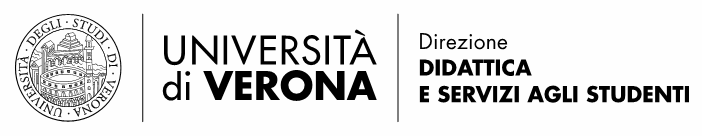 RICHIESTA RICONOSCIMENTO ATTIVITA’ PREGRESSE Dati dello studente:Cognome e nome ______________________________________Matr._____________________Iscritto per l’a.a.__________ al corso post laurea_______________________________________Richiesta di riconoscimento crediti di tirocinio per attività pregresseAttività svolte (descrivere le attività avendo cura di indicare la struttura/sede in cui si sono svolte, il periodo di svolgimento, il numero di ore totali, la frequenza settimanale e il nominativo del tutor aziendale)____________________________________________________________________________________________________________________________________________________________________________________________________________________________________________________________________________________________________________________________________________________________________________________________________________________________________________________________________________________________________________________________________________________________________________________________________________________________________________________________________________________________________________________________________________________________________________________________________________Documenti da allegare: dichiarazione dell'ente, su carta intestata, che contenga informazioni sulla sede di svolgimento dell'attività (nome e ragione sociale, direttore, sede, attività svolte), il tutor che ha seguito lo studente, il tipo di attività svolta dallo studente, le ore totali svolte, il periodo di svolgimento e la frequenza settimanale. Verona, __________________          Firma dello studente	_____________________________Firma Direttore Master/Corso di perfezionamento _____________________________